РОССИЙСКАЯ ФЕДЕРАЦИЯИвановская область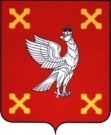 Администрация Шуйского муниципального районаПОСТАНОВЛЕНИЕот   18.08.2022        № 546-пг. ШуяОб утверждении Административного регламента предоставления муниципальной услуги «Запись на обучение по дополнительной образовательной программе»В соответствии с Федеральным законом от 06.10.2003 № 131-ФЗ «Об общих принципах организации местного самоуправления в Российской Федерации», Федеральным законом от 27.07.2010 № 210-ФЗ «Об организации предоставления государственных и муниципальных услуг», Федеральным законом от 21.12.2012 № 273-ФЗ «Об образовании в Российской Федерации» Администрация Шуйского муниципального района постановляет:1. Утвердить Административный регламент предоставления муниципальной услуги «Запись на обучение по дополнительной образовательной программе» (прилагается).2.  Контроль за исполнением настоящего постановления возложить на начальника Управления образования администрации Шуйского муниципального района Луковкину Е.А.3. Настоящее постановление вступает в силу с момента официального опубликования.Глава Шуйского муниципального района                        С.А. БабановПриложение  к постановлению АдминистрацииШуйского муниципального района                                                                                                   от 18.08.2022  № 546-п  Административный регламентпредоставления муниципальной услуги «Запись на обучение по дополнительной образовательной программе»1. Общие положенияПредмет регулирования Административного регламентаПредметом регулирования настоящего Административного регламента предоставления муниципальной услуги «Запись на обучение по дополнительной образовательной программе» (далее – Административный регламент) являются отношения, возникающие в связи с предоставлением муниципальной услуги «Запись на обучение по дополнительной образовательной программе» (далее - Услуга) муниципальными образовательными организациями, осуществляющими образовательную деятельность на территории Шуйского муниципального района. Административный регламент разработан в целях повышения качества и доступности предоставления Услуги, определяет стандарт, сроки и последовательность действий (административных процедур), формы контроля за предоставлением Услуги, досудебный (внесудебный) порядок обжалования решений и действий (бездействий) образовательных организаций и их должностных лиц при осуществлении полномочий по ее предоставлению.Настоящий Административный регламент регулирует отношения, возникающие между муниципальной образовательной организацией, реализующей дополнительные образовательные программы начального общего, основного общего и среднего общего образования (далее - Организация) и гражданами Российской Федерации, иностранными гражданами, лицами без гражданства либо их уполномоченными представителями, обратившимися в Организацию с заявлением о предоставлении Услуги (далее - заявление), по приему заявлений о зачислении в муниципальные образовательные организации, реализующие программы общего образования.1.1.3.	Термины и определения, используемые в настоящем Административном регламенте:1.1.4.	ИС - информационная система «Навигатор дополнительного образования Ивановской области», расположенная в информационно-коммуникационной сети «Интернет», либо иная информационная система, обеспечивающая возможность передачи данных на ЕПГУ (РПГУ) в рамках предоставления Услуги;1.1.5.	ЕАИС ДО - Единая автоматизированная информационная система сбора и анализа данных по учреждениям, программам, мероприятиям дополнительного образования и основным статистическим показателям охвата детей дополнительным образованием в регионах;1.1.6.	ЕПГУ - федеральная государственная информационная система «Единый портал государственных и муниципальных услуг (функций)», обеспечивающая предоставление в электронной форме государственных и муниципальных услуг, расположенная в информационно-коммуникационной сети «Интернет»;1.1.7.	РПГУ - региональная государственная информационная система, обеспечивающая предоставление в электронной форме государственных и муниципальных услуг на территории органа местного самоуправления муниципального образования субъекта Российской Федерации, расположенная в информационно-коммуникационной сети «Интернет»;1.1.8.	ЕСИА - федеральная государственная информационная система «Единая система идентификации и аутентификации в инфраструктуре, обеспечивающей информационно-технологическое взаимодействие информационных систем, используемых для предоставления государственных и муниципальных услуг в электронной форме»;1.1.9.	Орган, координирующий предоставление Услуги – Управление образования администрации Шуйского муниципального района; 1.1.10.	Личный кабинет - сервис ЕПГУ, позволяющий получать информацию о ходе обработки заявлений, поданных посредством ЕПГУ;1.1.11.	Основной набор - период основного комплектования групп обучающихся;1.1.12.	Дополнительный набор - период дополнительного комплектования групп обучающихся при наличии свободных мест;1.1.13.	Система ПФ ДОД - система персонифицированного финансирования дополнительного образования детей, функционирующая в Организациях (за исключением образовательных организаций дополнительного образования детей со специальными наименованиями «детская школа искусств», детская музыкальная школа», «детская хоровая школа», «детская художественная школа», «детская хореографическая школа», «детская театральная школа, «детская цирковая школа», «детская школа художественных ремесел» (далее - детские школы искусств)) на территории Шуйского муниципального района Ивановской области на основании постановления Правительства Ивановской области от 08.06.2022 № 687-о	 «О системе персонифицированного финансирования дополнительного образования детей в Ивановской области»;1.1.14.	Сертификат дополнительного образования - электронная реестровая запись о включении обучающегося (обладателя сертификата) в систему ПФ ДОД, удостоверяющая возможность обладателя сертификата получать в определенном объеме и на определенных условиях образовательные услуги в порядке, установленном законодательством Российской Федерации и законодательством Ивановской области, а также правовыми актами органов местного самоуправления Шуйского муниципального района.Лица, имеющие право на получение муниципальной услуги1.2.1.	Лицами, имеющими право на получение Услуги, являются граждане Российской Федерации, иностранные граждане, лица без гражданства либо их уполномоченные представители, обратившиеся в Организацию с заявлением о предоставлении Услуги (далее - Заявитель).Категории Заявителей:- лица, достигшие возраста 14 лет (кандидаты на получение Услуги);- родители (законные представители) несовершеннолетних лиц - кандидатов на получение Услуги.1.2.3. Предоставление Услуги через ЕПГУ и РПГУ осуществляется исключительно родителям (законным представителям) несовершеннолетних лиц - кандидатов на получение услуги при условии наличия у перечисленных лиц гражданства Российской Федерации.Порядок информирования о правилах предоставления муниципальной услуги1.3.1.	Информирование Заявителей по вопросам предоставления Услуги осуществляется:- путем размещения информации на официальном сайте Управления образования администрации Шуйского муниципального района шуйский-роо.рф,  на ЕПГУ и РПГУ;- работником Организации (ее структурного подразделения) при непосредственном обращении Заявителя в Организацию;- путем публикации информационных материалов в средствах массовой информации;- путем размещения брошюр, буклетов и других печатных материалов в помещениях Организации, предназначенных для приема Заявителей, а также иных организаций всех форм собственности по согласованию с указанными организациями;- посредством телефонной и факсимильной связи;- посредством ответов на письменные и устные обращения Заявителей.1.3.2. На официальных сайтах Управления образования администрации Шуйского муниципального района и Организации в целях информирования Заявителей по вопросам предоставления Услуги размещается следующая информация:- исчерпывающий перечень документов, необходимых для предоставления Услуги, требования к оформлению указанных документов, а также перечень документов, которые Заявитель вправе представить по собственной инициативе;- перечень лиц, имеющих право на получение Услуги;- срок предоставления Услуги;- результаты предоставления Услуги, порядок представления документа, являющегося результатом предоставления Услуги;- исчерпывающий перечень оснований для отказа в приеме документов, необходимых для предоставления Услуги, а также основания для приостановления или отказа в предоставлении Услуги;- информация о праве на досудебное (внесудебное) обжалование действий (бездействия) и решений, принятых (осуществляемых) в ходе предоставления Услуги;- формы	запросов	(заявлений, уведомлений, сообщений), используемые при предоставлении Услуги.1.3.3. На официальном сайте Управления образования администрации Шуйского муниципального района дополнительно размещается:- полное наименование, номера телефонов, режим работы и почтовый адрес Управления образования администрации Шуйского муниципального района - выдержки из нормативных правовых актов, содержащие нормы, регулирующие предоставление Услуги;- текст Административного регламента с приложениями;- информация о возможности участия Заявителей в оценке качества предоставления Услуги, в том числе в оценке эффективности деятельности руководителей органов, координирующих предоставление Услуги, Организации, а также справочно-информационные материалы, содержащие сведения о порядке и способах проведения оценки.1.3.4.	Информация по вопросам предоставления Услуги и услуг, которые являются необходимыми и обязательными для предоставления Услуги, сведения о ходе предоставления указанных услуг предоставляются бесплатно.1.3.5. При информировании о порядке предоставления Услуги в Организации по телефону работник Организации, приняв вызов по телефону, представляется: называет фамилию, имя, отчество (при наличии), должность, наименование Организации (ее структурного подразделения).1.3.6. Работник Организации обязан сообщить Заявителю график работы, точные почтовый и фактический адреса Организации (ее структурных подразделений), способ проезда к нему, способы предварительной записи для приема по вопросу предоставления Услуги, требования к письменному обращению.1.3.7. Информирование по телефону о порядке предоставления Услуги в Организации осуществляется в соответствии с режимом и графиком работы Организации (ее структурных подразделений).1.3.8. Во время разговора работники Организации (ее структурных подразделений) обязаны произносить слова четко и не прерывать разговор по причине поступления другого звонка.1.3.9. При невозможности ответить на поставленные Заявителем вопросы телефонный звонок переадресовывается (переводится) на другого работника Организации (ее структурного подразделения) либо обратившемуся сообщается номер телефона, по которому можно получить необходимую информацию.1.3.10.	Доступ к информации о сроках и порядке предоставления Услуги осуществляется без выполнения	Заявителем	каких-либо	требований,  в	том	числе без использования программного обеспечения, установка которого на технические средства Заявителя требует заключения лицензионного или иного соглашения с правообладателем программного обеспечения, предусматривающего взимание платы, регистрацию или авторизацию Заявителя, или предоставление им персональных данных.1.3.11.	Консультирование по вопросам предоставления Услуги осуществляется бесплатно.Стандарт предоставления муниципальной услуги2.1. Наименование муниципальной услугиМуниципальная услуга, предоставление которой регулируется настоящим Регламентом, именуется: «Запись на обучение по дополнительной образовательной программе».2.2. Наименование органа, предоставляющего муниципальную услугу2.2.1. Муниципальная услуга предоставляется муниципальной образовательной организацией, подведомственной Управлению образования администрации Шуйского муниципального района.  Организация обеспечивает предоставление Услуги в электронной форме посредством ЕПГУ, РПГУ, в МФЦ, а также в Организации путём подачи заявки посредством ИС по выбору Заявителя. Предоставление бесплатного доступа к ЕПГУ для подачи запросов, документов, информации, необходимых для получения Услуги в электронной форме осуществляется в любом МФЦ в пределах территории муниципального образования субъекта Российской Федерации по выбору Заявителя независимо от его места жительства или места пребывания.2.2.2. Организация не вправе требовать от Заявителя осуществления действий, в том числе согласований, необходимых для получения Услуги и связанных с обращением в иные органы власти, органы местного самоуправления или организации.2.3. Результат предоставления муниципальной услугиРезультатом предоставления Услуги является:- решение Организации о зачислении на обучение по дополнительной общеобразовательной программе в виде электронной записи в личном кабинете Заявителя в ИС или на ЕПГУ, или на РПГУ;- решение Организации об отказе в зачислении на обучение по дополнительной общеобразовательной программе в Организации в виде электронной записи в личном кабинете Заявителя в ИС или на ЕПГУ, или на РПГУ, при наличии оснований для отказа предоставления Услуги, указанных в подразделе 2.7 настоящего Административного регламента, которое оформляется в соответствии с Приложением 4 к настоящему Административному регламенту.2.3.2.	Результат предоставления Услуги независимо от принятого решения оформляется в виде изменения статуса электронной записи в Личном кабинете Заявителя на ЕПГУ в день формирования при обращении за предоставлением Услуги посредством ЕПГУ, либо в личном кабинете Заявителя на РПГУ при обращении за предоставлением Услуги посредством РПГУ.Результат предоставления Услуги независимо от принятого решения оформляется в виде изменения статуса электронной записи в Личном кабинете Заявителя в ИС в день формирования результата при обращении за предоставлением Услуги посредством ИС.Результат предоставления Услуги независимо от принятого решения оформляется в виде уведомления об изменения статуса электронной записи, которое направляется Заявителю на указанный им контактный адрес электронной почты при обращении за предоставлением Услуги в Организацию или МФЦ.2.3.3. Решение о предоставлении Услуги направляется Заявителю после осуществления сверки оригиналов документов (без необходимости для Заявителя подачи в Организацию дополнительных форм в бумажном или электронном виде), необходимых для предоставления Услуги, с данными, указанными в Запросе, которая осуществляется:-	при отсутствии индивидуального отбора - в течение 4 (четырех) рабочих дней с момента издания приказа о зачислении на обучение по дополнительным общеразвивающим программам, программам спортивной подготовки либо подписания договора об образовании на обучение по дополнительным общеразвивающим программам в Организации (за исключением детских школ искусств) в рамках системы ПФ ДОД по форме в соответствии с Приложением 6 к настоящему Административному регламенту (далее - договор ПФ); -	при наличии индивидуального отбора - в течение 4 (четырех) рабочих дней с момента окончания процедуры индивидуального отбора (прохождения всеми поступающими на соответствующую образовательную программу всех форм проведения отбора). 2.3.4. Сведения о предоставлении Услуги в течение 1 (одного) рабочего дня подлежат обязательному размещению в ИС, а также на ЕПГУ, в случае, если заявление о предоставлении услуги подано посредством ЕПГУ.Срок предоставления муниципальной услугиСрок и порядок регистрации заявления о предоставлении УслугиЗаявление о предоставлении Услуги, поданное в электронной форме посредством ЕПГУ до 16:00 рабочего дня, регистрируется в Организации в день его подачи. Заявление, поданное посредством ЕПГУ после 16:00 рабочего дня либо в нерабочий день, регистрируется в Организации на следующий рабочий день.Заявление, поданное в иных формах, предусмотренных законодательством Российской Федерации, регистрируется в Организации в порядке, установленном организационно-распорядительным актом Организации.Срок предоставления Услуги2.4.2.1.Услуга предоставляется в следующие периоды и сроки.2.4.2.1.1. При отсутствии индивидуального отбора:- Услуга предоставляется в период с 1 января по 31 декабря текущего года;- в отношении программ, реализуемых в рамках системы ПФ ДОД, Организациями (за исключением детских школ искусств) в период с 1 января по 30 ноября текущего года.Срок предоставления Услуги - не более 7 (семи) рабочих дней со дня регистрации заявления о предоставлении Услуги в Организации. В указанный срок включаются:а)	сверка оригиналов документов (без необходимости для Заявителя подачи в Организацию дополнительных форм в бумажном или электронном виде), необходимых для участия в индивидуальном отборе и предоставлении Услуги, с данными, указанными в заявлении;б)	принятие решения о предоставлении Услуги.В случае наличия основания для отказа в предоставлении Услуги по причине отсутствия свободных мест в Организации, финансируемых за счет средств соответствующего бюджета (бесплатное обучение), Организация информирует Заявителя о возможности зачисления на свободные места (при наличии), предусматривающие предоставление платных образовательных услуг за счет средств физических и (или) юридических лиц по договору об оказании платных образовательных услуг, в срок не более 7 (семи) рабочих дней со дня регистрации заявления о предоставлении Услуги в Организации.В случае превышения стоимости обучения по дополнительной образовательной программе, установленной Организацией (за исключением детских школ искусств), доступного остатка обеспечения сертификата дополнительного образования, Организация информирует Заявителя о возможности обучения при условии возмещения потребителем разницы между стоимостью образовательной услуги и доступным объемом средств сертификата за счет собственных средств в порядке, предусмотренном постановлением Правительства Ивановской области от 08.06.2022 № 687-о	 «О системе персонифицированного финансирования дополнительного образования детей в Ивановской области». 2.4.2.1.2. При наличии индивидуального отбора предоставление Услуги осуществляется в периоды (сроки), установленные Порядком приема на обучение по дополнительным предпрофессиональным программам, утверждаемым федеральным органом исполнительной власти, осуществляющим функции по выработке государственной политики и нормативно-правовому регулированию в сфере культуры или федеральным органом исполнительной власти, осуществляющим функции по выработке государственной политики и нормативно-правовому регулированию в сфере физической культуры и спорта, по согласованию с федеральным органом исполнительной власти, осуществляющим функции по выработке и реализации государственной политики и нормативно-правовому регулированию в сфере общего образования (далее - Порядок приема на обучение по дополнительным предпрофессиональным программам). Организация самостоятельно устанавливает дату окончания срока приема заявлений в рамках периодов (сроков), установленных Порядком приема на обучение по дополнительным предпрофессиональным программам.Срок предоставления Услуги - не более 45 (сорока пяти) рабочих дней со дня регистрации заявления о предоставлении Услуги в Организации. В указанный срок включаются:а)	сверка оригиналов документов (без необходимости для Заявителя подачи в Организацию дополнительных форм в бумажном или электронном виде), необходимых для участия в индивидуальном отборе и предоставлении Услуги, с данными, указанными в заявлении;б)	информирование Заявителя через личный кабинет на ЕПГУ в течение 10 (десяти) рабочих дней с момента регистрации заявления в Организации о необходимости прохождения индивидуального отбора в соответствии с графиком проведения индивидуального отбора, размещаемым на официальном сайте Организации;в)	проведение индивидуального отбора;г)	принятие решения по итогам индивидуального отбора;д)	подача и рассмотрение Организацией апелляции (при наличии), предусмотренной Порядком приема на обучение по дополнительным предпрофессиональным программам в области искусстве)	повторное прохождение индивидуального отбора (по решению Апелляционной комиссии);ж)	принятие решения по итогам повторного прохождения индивидуального отбора (при наличии).В случае наличия оснований для отказа в предоставлении Услуги, по причине недостатка результатов (нехватка баллов) при прохождении индивидуального отбора для зачисления на свободные места, финансируемые за счет средств соответствующего бюджета (бесплатное обучение) для обучения по выбранной программе, Организация при наличии соответствующего решения комиссии по приему, зафиксированного в протоколе, информирует Заявителя о возможности зачисления по результатам пройденного индивидуального отбора (набранным баллам):а)	на свободные места, предусматривающие предоставление платных образовательных услуг за счет средств физических и (или) юридических лиц по договору об оказании платных образовательных услуг (платное обучение) при наличии таких мест для обучения по выбранной или иной образовательной программе в Организации;б)	на свободные места, финансируемые за счет средств соответствующего бюджета (бесплатное обучение) или за счет средств физических и (или) юридических лиц, для обучения по иной образовательной программе в Организации, при наличии таких мест.При согласии Заявителя решение о предоставлении Услуги принимается в срок не более 45 (сорока пяти) рабочих дней со дня регистрации заявления о предоставлении Услуги в Организации.При несогласии с результатами индивидуального отбора Заявитель вправе подать апелляцию в письменном виде по процедуре и (или) результатам проведения индивидуального отбора в апелляционную комиссию Организации не позднее следующего рабочего дня после объявления результатов индивидуального отбора в порядке, определяемом Порядком приема на обучение по дополнительным предпрофессиональным программам в области искусств.Перечень нормативных правовых актов, непосредственно регулирующих отношения, возникающие в связи с предоставлением муниципальной услугиАктуальный перечень нормативных правовых актов, регулирующих предоставление Услуги, размещен на официальном сайте Организации.Перечень нормативных правовых актов, регулирующих предоставление Услуги, указан в Приложении 1 к настоящему Административному регламенту.Перечень документов, необходимых для предоставления муниципальной услугиПеречень документов, необходимых для предоставления Услуги, подлежащих предоставлению Заявителем2.6.1.1. Перечень документов, необходимых для предоставления Услуги, подлежащих представлению Заявителем, независимо от категории и основания для обращения за предоставлением Услуги:- заявление о предоставлении Услуги по форме, приведенной в Приложении 2 к настоящему Административному регламенту;- документ, удостоверяющий личность кандидата на обучение;- документ, удостоверяющий личность Заявителя в случае обращения за предоставлением Услуги законного представителя несовершеннолетнего лица;- документ, подтверждающий полномочия представителя Заявителя, в случае обращения за предоставлением Услуги представителя Заявителя;- документы об отсутствии медицинских противопоказаний для занятий отдельными видами искусства, физической культурой и спортом;- копия документа, подтверждающего регистрацию в системе индивидуального (персонифицированного) учета, либо страхового свидетельства обязательного пенсионного страхования, содержащего данные о номере СНИЛС кандидата на обучение;- копия документа, подтверждающего регистрацию в системе индивидуального (персонифицированного) учета, либо страхового свидетельства обязательного пенсионного страхования, содержащего данные о номере СНИЛС Заявителя в случае обращения за предоставлением Услуги законного представителя несовершеннолетнего лица.2.6.1.2. Перечень документов, необходимых для предоставления Услуги, подлежащих представлению Заявителем при подаче заявления на предоставление услуги посредством ЕПГУ (сведения о документах заполняются в поля электронной формы на ЕПГУ):- заявление о предоставлении Услуги в электронной форме;- сведения о документе, удостоверяющем личность кандидата на обучение;- сведения о документе, удостоверяющем личность Заявителя при обращении за предоставлением Услуги законного представителя несовершеннолетнего лица;- сведения о документе, подтверждающем полномочия представителя Заявителя, при обращении за предоставлением Услуги законного представителя несовершеннолетнего лица;- сведения о номере СНИЛС кандидата на обучение;- сведения о номере СНИЛС Заявителя при обращении за предоставлением Услуги законного представителя несовершеннолетнего лица.2.6.1.3. При подаче Заявителем заявления на предоставление услуги посредством ЕПГУ обеспечивается автоматическое заполнение сведений о документах, предусмотренных пунктом 2.6.1.1. настоящего Административного регламента, из цифрового профиля Заявителя в ЕСИА при наличии указанных сведений в цифровом профиле Заявителя в ЕСИА. Если указанные сведения в цифровом профиле Заявителя в ЕСИА отсутствуют, то сведения Заявителем вносятся в электронную форму самостоятельно.2.6.1.4. Организации запрещено требовать у Заявителя:- представления документов и информации или осуществления действий, представление или осуществление которых не предусмотрено нормативными правовыми актами Российской Федерации, нормативными правовыми актами субъекта Российской Федерации, настоящим Административным регламентом для предоставления Услуги;- представления документов и информации, в том числе подтверждающих внесение Заявителем платы за предоставление Услуги, которые находятся в распоряжении Организации, органов, предоставляющих муниципальные услуги, иных государственных органов, органов местного самоуправления либо подведомственных государственным органам или органам местного самоуправления организаций, участвующих в предоставлении Услуги, в соответствии с нормативными правовыми актами Российской Федерации, нормативными правовыми актами субъекта Российской Федерации, настоящим Административным регламентом за исключением документов, включенных в определенный частью 6 статьи 7 Федерального закона от 27.07.2010 № 210-ФЗ «Об организации предоставления государственных и муниципальных услуг» перечень документов. (Заявитель вправе представить указанные документы и информацию в Организацию по собственной инициативе);- осуществления действий, в том числе согласований, необходимых для получения Услуги и связанных с обращением в иные государственные органы, органы местного самоуправления, организации, за исключением получения услуг и получения документов и информации, предоставляемых в результате предоставления таких услуг; - представления документов и информации, отсутствие и (или) недостоверность которых не указывались при первоначальном отказе в приеме документов, необходимых для предоставления Услуги, либо в предоставлении Услуги, за исключением следующих случаев:а)	изменение требований нормативных правовых актов, касающихся предоставления Услуги, после первоначальной подачи заявления;б) наличие ошибок в заявлении и документах, поданных Заявителем после первоначального отказа в приеме документов, необходимых для предоставления Услуги, либо в предоставлении Услуги, и не включенных в представленный ранее комплект документов, необходимых для предоставления Услуги;в) истечение срока действия документов или изменение информации после первоначального отказа в приеме документов, необходимых для предоставления Услуги, либо в предоставлении Услуги;г)	выявление документально подтвержденного факта (признаков) ошибочного или противоправного действия (бездействия) работника Организации при первоначальном отказе в приеме документов, необходимых для предоставления Услуги, либо в предоставлении Услуги, о чем в письменном виде за подписью руководителя Организации при первоначальном отказе в приеме документов, необходимых для предоставления Услуги, уведомляется Заявитель, а также приносятся извинения за доставленные неудобства.2.6.1.5. Документы из перечней, установленных пунктами 2.6.1.1., 2.6.1.2.  настоящего Административного регламента, составленные на иностранном языке, подлежат переводу на русский язык. Верность перевода, подлинность подписи переводчика свидетельствуются в порядке, установленном законодательством Российской Федерации о нотариате, либо удостоверяется апостилем в соответствии с «Гаагской конвенцией, отменяющей требование легализации иностранных официальных документов» от 5 октября 1961 года.	2.6.2. Исчерпывающий перечень документов, необходимых для предоставления Услуги, которые находятся в распоряжении органов власти, органов местного самоуправления или организаций2.6.2.1. Организация в порядке межведомственного информационного взаимодействия в целях представления и получения документов и информации для предоставления Услуги, которые находятся в распоряжении органов власти, органов местного самоуправления или организаций, в случае принятия решения о зачислении на обучение по дополнительной общеобразовательной программе запрашивает данные сертификата дополнительного образования, выданного ранее кандидату на обучение по дополнительным общеразвивающим программам (за исключением получения услуги в детских школах искусств).2.6.2.2. Непредставление (несвоевременное представление) органами государственной власти, органами местного самоуправления или организациями по межведомственному информационному запросу документов и информации не может являться основанием для отказа в предоставлении Заявителю Услуги.2.6.2.3. Должностное лицо и (или) работник органов и организаций, не представившие (несвоевременно представившие) запрошенные и находящиеся в их распоряжении документ или информацию, подлежат административной (статья 19.7 Кодекса об административных правонарушениях), дисциплинарной	или	иной	ответственности	в	соответствии с законодательством Российской Федерации.2.6.2.4. Документы, указанные в пункте 2.6.2.1. настоящего Административного регламента, могут быть представлены Заявителем самостоятельно по собственной инициативе. Непредставление Заявителем указанных документов не является основанием для отказа Заявителю в предоставлении Услуги.Перечень оснований для отказа в предоставлениимуниципальной услуги2.7.1. Перечень оснований для отказа в приеме и регистрации документов, необходимых для предоставления УслугиОснованиями для отказа в приеме документов, необходимых для предоставления Услуги, являются:- заявление направлено адресату не по принадлежности;- Заявителем представлен неполный комплект документов, необходимых для предоставления Услуги;- документы, необходимые для предоставления Услуги, утратили силу;- документы содержат подчистки и исправления текста, не заверенные в порядке, установленном законодательством Российской Федерации;- документы содержат повреждения, наличие которых не позволяет в полном объеме использовать информацию и сведения, содержащиеся в документах для предоставления Услуги;- некорректное заполнение полей в форме интерактивного заявления на ЕПГУ или РПГУ недостоверное, неполное либо неправильное, несоответствующее требованиям, установленным настоящим Административным регламентом);- подача заявления и иных документов в электронной форме, подписанных с использованием электронной подписи (далее - ЭП), не принадлежащей Заявителю или представителю Заявителя;- поступление заявления, аналогичного ранее зарегистрированному заявлению, срок предоставления Услуги по которому не истек на момент поступления такого заявления.Решение об отказе в приеме документов, необходимых для предоставления Услуги, независимо от формы обращения Заявителя оформляется по форме, приведенной в Приложении 3 к настоящему Административному регламенту.  Отказ в приеме документов, необходимых для предоставления Услуги, не препятствует повторному обращению Заявителя за предоставлением Услуги.2.7.2. Исчерпывающий перечень оснований для приостановления или отказа в предоставлении Услуги2.7.2.1. Основания для приостановления предоставления Услуги отсутствуют.2.7.2.2. Прием на обучение по дополнительным предпрофессиональным программам в области искусств проводится на основании результатов индивидуального отбора, проводимого в целях выявления лиц, имеющих необходимые для освоения соответствующей образовательной программы творческие способности и физические данные, в порядке, установленном федеральным органом исполнительной власти, осуществляющим функции по выработке государственной политики и нормативно-правовому регулированию в сфере культуры, по согласованию с федеральным органом исполнительной власти, осуществляющим функции по выработке и реализации государственной политики и нормативно-правовому регулированию в сфере общего образования.2.7.2.3. Прием на обучение по дополнительным предпрофессиональным программам в области физической культуры и спорта проводится на основании результатов индивидуального отбора, проводимого в целях выявления лиц, имеющих необходимые для освоения соответствующей образовательной программы способности в области физической культуры и спорта, в порядке, установленном	федеральным органом исполнительной власти, осуществляющим функции по выработке государственной политики и нормативно-правовому регулированию в сфере физической культуры и спорта, по согласованию с федеральным органом исполнительной власти, осуществляющим функции по выработке и реализации государственной политики и нормативно-правовому регулированию в сфере общего образования.2.7.2.4. Основаниями для отказа в предоставлении Услуги являются:- наличие противоречивых сведений в заявлении и приложенных к нему документах;- несоответствие категории Заявителя кругу лиц, указанных в подразделе 1.2. настоящего Административного регламента;- несоответствие документов по форме или содержанию требованиям законодательства Российской Федерации;- заявление подано лицом, не имеющим полномочий представлять интересы Заявителя;- отзыв заявления по инициативе Заявителя;- наличие медицинских противопоказаний для освоения программ по отдельным видам искусства, физической культуры и спорта;- отсутствие свободных мест для обучения по выбранной программе в Организации;- достижение Заявителем возраста, препятствующего зачислению на дополнительную образовательную программу, либо недостижение необходимого возраста при наличии возрастных ограничений для обучения по дополнительной образовательной программе;- неявка в Организацию в течение 4 (четырех) рабочих дней после получения уведомления о необходимости личного посещения для заключения договора об образовании;- доступный остаток обеспечения сертификата дополнительного образования в текущем году меньше стоимости одного занятия в соответствии с установленным расписанием либо сертификат дополнительного образования невозможно использовать для обучения по выбранной программе;- неявка	на	прохождение	индивидуального	        отбора в Организацию;- непредставление	оригиналов документов, сведения о которых указаны Заявителем в	электронной форме	Заявления на ЕПГУ или РПГУ, в день проведения индивидуального отбора в Организации либо в случае отсутствия необходимости проведения индивидуального отбора в день подписания договора;- несоответствие оригиналов документов сведениям, указанным в электронной форме заявления на ЕПГУ или РПГУ;- недостаток результатов (нехватка баллов) при прохождении индивидуального отбора;- недостоверность	информации, которая содержится	в документах,представленных Заявителем, данным, полученным в результате межведомственного информационного взаимодействия.2.7.2.5. При подаче заявления через ЕПГУ в личный кабинет Заявителя на ЕПГУ поступает ответ с указанием причины отказа, где отмечены поле запроса или документ, сведения или иной фактор, который послужил причиной отказа в предоставлении Услуги.2.7.2.6. Заявитель вправе отказаться от получения Услуги на основании заявления, написанного в свободной форме, направив по адресу электронной почты или обратившись в Организацию или в МФЦ, а также посредством ЕПГУ или РПГУ в Личном кабинете. На основании поступившего заявления об отказе от предоставления Услуги работником Организации, сотрудником МФЦ принимается решение об отказе в предоставлении Услуги. Факт отказа Заявителя от предоставления Услуги с приложением заявления и решения об отказе в предоставлении Услуги фиксируется в ИС. Отказ от предоставления Услуги не препятствует повторному обращению Заявителя в Организацию или в МФЦ за предоставлением Услуги.2.7.2.7. Заявитель вправе повторно обратиться в Организацию с Заявлением после устранения оснований, указанных в пункте 2.7.1. настоящего Административного регламента.Информация о платности (бесплатности) предоставления муниципальной услугиМуниципальная услуга является бесплатной.Срок ожидания в очереди при подаче заявления о предоставлении муниципальной услуги и при получении результата предоставления муниципальной услугиПри личном обращении максимальный срок ожидания в очереди при подаче заявления о предоставлении муниципальной услуги и при получении результата предоставления муниципальной услуги не должен превышать 
15 минут.Срок регистрации заявления Заявителя о предоставлении муниципальной услугиПри личном обращении срок регистрации заявления о предоставлении муниципальной услуги не должен превышать 
15 минут.В электронном виде регистрация заявления осуществляется автоматически.Требования к помещениям, в которых предоставляется муниципальная услуга, в том числе к обеспечению доступности для инвалидов указанных объектов в соответствии с законодательством Российской Федерации о социальной защите инвалидов, к залу ожидания, местам для заполнения запросов о предоставлении муниципальной услуги, информационным стендам с образцами их заполнения и перечнем документов, необходимых для предоставления муниципальной услуги2.11.1. Помещение, в котором предоставляется муниципальная услуга, оборудуется вывеской (табличкой), содержащей информацию о полном наименовании органа, предоставляющего муниципальную услугу. Информационная табличка размещается рядом с входом так, чтобы ее хорошо видели посетители.2.11.2. Залы ожидания, места для заполнения запросов о предоставлении муниципальной услуги оборудуются информационными стендами, стульями и столами (стойками для письма) для возможности оформления документов. На видном месте размещаются схемы расположения средств пожаротушения и путей эвакуации Заявителей и сотрудников.2.11.3. На информационном стенде, расположенном в непосредственной близости от помещения, где предоставляется муниципальная услуга, на официальном сайте Администрации Шуйского муниципального района размещается краткая информация о предоставляемой муниципальной услуге.2.11.4. Для осуществления приема граждан-инвалидов, в том числе слепых (слабовидящих), глухих (слабослышащих), передвигающихся с помощью кресел-колясок должны быть созданы следующие условия:- помещения оборудованы пандусами, специальными ограждениями и перилами;- обеспечены беспрепятственное передвижение и разворот специальных средств для передвижения кресел-колясок;- столы для инвалидов размещены в стороне от входа с наличием увеличивающего устройства и с учетом беспрепятственного подъезда и поворота специальных средств для передвижения кресел-колясок.- возле здания (строения), в котором размещено помещение приема и выдачи документов организовывается стоянка (парковка) для личного автомобильного транспорта Заявителей. За пользование стоянкой (парковкой) с Заявителей плата не взимается.Для парковки специальных автотранспортных средств инвалидов на каждой стоянке выделяется не менее 10% мест (но не менее одного места), которые не должны занимать иные транспортные средства.Показатели доступности и качества муниципальной услуги2.12.1. Оценка доступности и качества предоставления Услуги должна осуществляться по следующим показателям:- степень информированности граждан о порядке предоставления Услуги (доступность информации об Услуге, возможность выбора способа получения информации);- возможность выбора Заявителем форм предоставления Услуги, в том числе с использованием ЕПГУ, РПГУ;- обеспечение бесплатного доступа к ЕПГУ, РПГУ для подачи заявлений, документов, информации, необходимых для получения Услуги в электронной форме, в любом МФЦ в пределах Шуйского муниципального района по выбору Заявителя независимо от его места жительства или места пребывания;- доступность обращения за предоставлением Услуги, в том числе для инвалидов и других маломобильных групп населения;- соблюдение установленного времени ожидания в очереди при подаче заявления и при получении результата предоставления Услуги;- соблюдение сроков предоставления Услуги и сроков выполнения административных процедур при предоставлении Услуги;- отсутствие обоснованных жалоб со стороны Заявителей по результатам предоставления Услуги;- возможность получения информации о ходе предоставления Услуги;- количество взаимодействий Заявителя с работниками Организации при предоставлении Услуги и их продолжительность.2.12.2. Обращение Заявителя посредством ЕПГУ. Для получения Услуги Заявитель авторизуется на ЕПГУ посредством подтвержденной учетной записи в ЕСИА, затем направляет в Организацию Заявление в электронном виде с использованием специальной интерактивной формы, обеспечивающей автозаполнение необходимых данных из цифрового профиля ЕСИА Заявителя, в том числе с использованием системы межведомственного электронного взаимодействия. При авторизации посредством подтвержденной учетной записи в ЕСИА заявление считается подписанным простой электронной подписью	Заявителя, представителя Заявителя, уполномоченного на подписание заявления.Отправленные документы поступают в Организацию путём размещения в ИС, интегрированной с ЕПГУ.Заявитель уведомляется о получении Организацией заявления и документов в день его подачи посредством изменения статуса заявления в Личном кабинете Заявителя на ЕНГУ.В случае необходимости проведения индивидуального отбора в Организации Заявитель информируется через личный кабинет на ЕПГУ в течение 10 (десяти) рабочих дней о необходимости прохождения индивидуального отбора в соответствии с графиком проведения индивидуального отбора, размещаемого на официальном сайте Организации. Информация о дате, времени и месте проведения индивидуального отбора размещается на информационном стенде и официальном сайте Организации не позднее, чем за 3 (три) рабочих дня до даты проведения индивидуального отбора. Для прохождения индивидуального отбора Заявитель предоставляет в Организацию оригиналы документов, сведения о которых указаны в заявлении, ранее направленном Заявителем посредством ЕПГУ. В случае отсутствия оснований для отказа в предоставлении Услуги, указанных в разделе 2.7.2. настоящего Административного регламента, в течение 4 (четырех) рабочих дней после проведения индивидуального отбора в Личный кабинет Заявителя на ЕПГУ направляется уведомление о предоставлении Услуги по форме согласно Приложению 5В случае отсутствия необходимости проведения индивидуального отбора в Организации Заявителю в течение 4 (четырех) рабочих дней с даты регистрации заявления в Организации в Личный кабинет на ЕПГУ направляется уведомление о необходимости в течение 4 (четырех) рабочих дней подписания договора посредством функционала Личного кабинета на ЕПГУ в соответствии с пунктом 2.3.3. настоящего Административного регламента.2.12.3.	Обращение Заявителя посредством РПГУ. Для получения Услуги Заявитель авторизуется на РПГУ посредством подтвержденной учетной записи в ЕСИА, затем направляет в Организацию заявление в электронном виде с использованием специальной интерактивной формы, обеспечивающей автозаполнение необходимых данных из цифрового профиля ЕСИА Заявителя, в том числе с использованием системы межведомственного электронного взаимодействия. При авторизации посредством подтвержденной учетной записи в ЕСИА заявление считается подписанным простой электронной	подписью	Заявителя, представителя Заявителя, уполномоченного на подписание заявления.Отправленные документы поступают в Организацию путём размещения в интегрированной с РНГУ ИС.Заявитель уведомляется о получении Организацией заявления и документов в день его подачи посредством изменения статуса заявления в Личном кабинете Заявителя на РНГУ.В случае необходимости проведения индивидуального отбора в Организации Заявитель информируется через личный кабинет на РПГУ в течение 10 (десяти) рабочих дней о необходимости прохождения индивидуального отбора в соответствии с графиком проведения индивидуального отбора, размещаемого на официальном сайте Организации. Информация о дате, времени и месте проведения индивидуального отбора размещается на информационном стенде и официальном сайте Организации не позднее, чем за 3 (три) рабочих дня до даты проведения индивидуального отбора. Для прохождения индивидуального отбора Заявитель предоставляет в Организацию оригиналы документов, сведения о которых указаны в заявлении, ранее направленном Заявителем посредством РПГУ.В случае отсутствия оснований для отказа в предоставлении Услуги, указанных в разделе 2.7.2.  настоящего Административного регламента, в течение 4 (четырех) рабочих дней после проведения индивидуального отбора в Личный кабинет Заявителя на РПГУ направляется уведомление о предоставлении Услуги.В случае отсутствия необходимости проведения индивидуального отбора в Организации Заявителю в течение 4 (четырех) рабочих дней с даты регистрации заявления в Организации в Личный кабинет на РПГУ направляется уведомление о необходимости посетить Организацию для предоставления оригиналов документов и подписания договора в соответствии с пунктом 2.3.3. настоящего Административного регламента.2.12.4.	Обращение Заявителя посредством ИС.Для получения Услуги Заявитель авторизуется в ИС, затем заполняет заявление в электронном виде с использованием специальной интерактивной формы. При авторизации в ИС Заявление считается подписанным простой ЭП Заявителя, представителя Заявителя, уполномоченного на подписание заявления. Заполненное заявление отправляется Заявителем в Организацию.Заявитель уведомляется о получении Организацией заявления и документов в день его подачи посредством изменения статуса заявления в ИС.В случае необходимости проведения индивидуального отбора в Организации Заявитель в течение 10 (десяти) рабочих дней информируется посредством электронной почты Заявителя, указанной при регистрации в ИС, о необходимости прохождения индивидуального отбора в соответствии с графиком проведения индивидуального отбора, размещаемого на официальном сайте Организации. Информация о дате, времени и месте проведения индивидуального отбора размещается на информационном стенде и официальном сайте Организации не позднее, чем за 3 (три) рабочих дня до даты проведения индивидуального отбора. Для прохождения индивидуального отбора Заявитель предоставляет в Организацию оригиналы документов, сведения о которых указаны в заявлении, ранее направленном Заявителем посредством ИС.В случае отсутствия оснований для отказа в предоставлении Услуги, указанных в разделе 2.7.2.  настоящего Административного регламента, в течение 4 (четырех) рабочих дней после проведения индивидуального отбора на электронную почту Заявителя, указанную при регистрации в ИС, направляется уведомление о предоставлении Услуги.В случае отсутствия необходимости проведения индивидуального отбора в Организации Заявителю в течение 4 (четырех) рабочих дней с даты регистрации Заявления в Организации на электронную почту Заявителя, указанную при регистрации в ИС, направляется уведомление по форме, приведенной в Приложении 5 к настоящему Административному регламенту, о необходимости посетить Организацию для предоставления оригиналов документов и подписания договора в соответствии с пунктом 2.3.3. настоящего Административного регламента.2.12.5. Выбор Заявителем способа подачи заявления и документов, необходимых для получения Услуги, осуществляется в соответствии с законодательством Российский Федерации.2.12.6. Порядок приема документов, необходимых для предоставления Услуги, в иных формах в	соответствии	с Федеральным законом от 27.07.2010 № 210-ФЗ «Об организации предоставления государственных и муниципальных услуг» устанавливается организационно-распорядительным актом Организации, который размещается на сайте Организации.2.12.7. Обращение Заявителя посредством МФЦ.Для получения Услуги Заявитель обращается в МФЦ, где предоставляет пакет необходимых документов. Заявление о предоставлении Услуги заполняется на основании сведений, указанных в документах, предоставленных Заявителем, и распечатывается работником МФЦ, подписывается Заявителем в присутствии работника МФЦ.В случае наличия оснований, предусмотренных подразделом 2.7.1. настоящего Административного регламента, работником МФЦ Заявителю выдается решение об отказе в приеме документов с указанием причин отказа в срок не позднее 30 минут с момента получения от Заявителя (представителя Заявителя) документов. При отсутствии оснований для отказа в приеме документов работник МФЦ принимает у Заявителя документы, необходимые для предоставления услуги, и подписанное Заявителем или представителем Заявителя в присутствии работника МФЦ заявление о предоставлении Услуги. Специалист МФЦ выдает Заявителю выписку из электронного журнала регистрации обращений, которая содержит опись о приеме заявления, документов с указанием их перечня и количества листов, регистрационного номера заявления, даты получения документов от Заявителя и плановой даты готовности результата предоставления услуги. Специалист МФЦ сканирует представленные Заявителем документы и формирует электронное дело в Модуле Единой информационной системы оказания услуг, установленный в МФЦ (далее - Модуль МФЦ ЕИС ОУ). Электронное дело (заявление, прилагаемые к нему документы, выписка) поступает из Модуля МФЦ ЕИС ОУ в ИС в день его формирования.Заявитель уведомляется о получении Организацией заявления и документов в день его подачи специалистом МФЦ.2.12.8. Обращение Заявителя в Организацию. Для получения Услуги Заявитель обращается в Организацию, где предоставляет пакет документов, предусмотренных пунктом 2.6.1. настоящего Административного регламента.Заявление о предоставлении Услуги заполняется на основании сведений, указанных в документах, предоставленных Заявителем, и подписывается Заявителем в присутствии работника Организации.В случае наличия оснований, предусмотренных разделом 7.2.1. настоящего Административного регламента, работником Организации Заявителю сообщается об отказе в приеме документов с указанием причин отказа в срок не позднее 30 минут с момента получения от Заявителя (представителя Заявителя) документов. Решение об отказе в приеме документов, необходимых для предоставления Услуги, составляется по форме согласно Приложению 3, подписывается работником Организации и выдается Заявителю в бумажной форме.При отсутствии оснований для отказа в приеме документов работник Организации принимает у Заявителя документы, необходимые для предоставления услуги, и подписанное Заявителем или представителем Заявителя в присутствии работника Организации заявление о предоставлении Услуги. Работник Организации выдает Заявителю расписку о получении документов с указанием даты их получения и регистрационного номера заявления.В случае необходимости проведения индивидуального отбора Организация в течение 10 (десяти) рабочих дней с даты регистрации заявления о предоставлении услуги информирует Заявителя посредством электронной почты и (или) телефону Заявителя, указанных в заявлении, о необходимости прохождения индивидуального отбора в соответствии с графиком проведения индивидуального отбора, размещаемого на официальном сайте Организации.2.12.9. Требования к организации предоставления Услуги в электронной форме.При предоставлении Услуги в электронной форме осуществляются:- предоставление в порядке, установленном настоящим Административным регламентом, информации Заявителю и обеспечение доступа Заявителя к сведениям о Муниципальной услуге;- подача заявления и документов, необходимых для предоставления Услуги, в Организацию с использованием ЕПГУ или РПГУ;- поступление заявления и документов, необходимых для предоставления Услуги, в интегрированную с ЕАИС ДО, ЕПГУ или РПГУ ИС;- обработка и регистрация заявления и документов, необходимых для предоставления Услуги, в ИС;- получение заявителем уведомлений о ходе предоставлении Услуги в Личный кабинет на ЕПГУ или РПГУ;- взаимодействие Организации и иных органов, предоставляющих государственные и муниципальные услуги, участвующих в предоставлении Услуги, посредством системы электронного межведомственного информационного взаимодействия;- получение заявителем сведений о ходе предоставления Услуги посредством информационного сервиса «Узнать статус заявления» посредством личного кабинета ЕПГУ;- получение заявителем результата предоставления Услуги в Личном кабинете на ЕПГУ или РПГУ в виде электронного документа;- направление жалобы на решения, действия (бездействие) Организации, работников Организации в порядке, установленном настоящим Административным регламентом.2.12.10.	Электронные документы представляются в следующих форматах:а.	xml - для формализованных документов;б.	doc, docx, odt - для документов с текстовым содержанием, не включающим формулы (за исключением документов, указанных в подпункте «в» настоящего пункта);в.	xls, xlsx, ods - для документов, содержащих расчеты;г.	pdf, jpg, jpeg - для документов с текстовым содержанием, в том числе включающих формулы и (или) графические изображения (за исключением документов, указанных в подпункте «в» настоящего пункта), а также документов с графическим содержанием.2.12.11.	Допускается формирование электронного документа путем сканирования непосредственно с оригинала документа (использование копий не допускается), которое осуществляется с сохранением ориентации оригинала документа в разрешении 300-500 dpi (масштаб 1:1) с использованием следующих режимов:а)	«черно-белый» (при отсутствии в документе графических изображений и (или) цветного текста);б)	«оттенки серого» (при наличии в документе графических изображений, отличных от цветного графического изображения);в)	«цветной» или «режим полной цветопередачи» (при наличии в документе цветных графических изображений либо цветного текста);г)	сохранением всех аутентичных признаков подлинности, а именно: графической подписи лица, печати, углового штампа бланка;д)	количество файлов должно соответствовать количеству документов, каждый из которых содержит текстовую и (или) графическую информацию.2.12.12.	Электронные документы должны обеспечивать:а)	возможность идентифицировать документ и количество листов в документе;б)	возможность поиска по текстовому содержанию документа и возможность копирования текста (за исключением случаев, когда текст является частью графического изображения);в)	содержать оглавление, соответствующее смыслу и содержанию документа;г)	для документов, содержащих структурированные по частям, главам, разделам (подразделам) данные, - обеспечивающие переходы по оглавлению и (или) к содержащимся в тексте рисункам и таблицам.2.12.13.	Документы, подлежащие представлению в форматах xls, xlsx или ods, формируются в виде отдельного электронного документа.2.12.14.	Максимально допустимый размер прикрепленного пакета документов не должен превышать 10 ГБ.Административные процедуры3.1. Перечень административных процедур (блок-схема в Приложении 7 Административного регламента)Перечень административных процедур:- прием и регистрация заявления и документов, необходимых для предоставления Услуги;- формирование и направление межведомственных информационных запросов в органы (организации), участвующие в предоставлении Услуги;- рассмотрение документов и принятие предварительного решения;- проведение индивидуального отбора (при необходимости);- принятие решения о предоставлении (об отказе в предоставлении) Услуги и оформление результата предоставления Услуги;- выдача результата предоставления Услуги Заявителю.3.1.2. Каждая административная процедура состоит из административных действий. 3.1.3. Исправление допущенных опечаток и ошибок в документах, выданных в результате предоставления Услуги, осуществляется в следующем порядке:- Заявитель при обнаружении опечаток и ошибок в документах, выданных в результате предоставления Услуги, обращается в Организацию (лично, по почте, электронной почте) с заявлением о необходимости исправления опечаток и ошибок, которое содержит их описание;- организация обеспечивает устранение опечаток и ошибок в документах, являющихся результатом предоставления Услуги.3.1.4. Срок устранения опечаток и ошибок не должен превышать 5 (пяти) рабочих дней с момента регистрации заявления. 3.1.5. При самостоятельном выявлении работником Организации допущенных им технических ошибок (описка, опечатка и прочее) и принятии решения о необходимости их устранения:- Заявитель уведомляется о необходимости переоформления выданных документов, в том числе посредством направления почтового отправления по адресу, указанному в заявлении, не позднее следующего дня с момента обнаружения ошибок;- исправление технических ошибок осуществляется в течение 5 (пяти) рабочих дней.Исправление технических ошибок в выданных в результате предоставления Услуги документах не влечет за собой приостановление или прекращение оказания Услуги.3.2. Прием и регистрация заявления и документов, необходимых для предоставления Услуги3.2.1. Основанием для начала административной процедуры является поступление заявления и документов для предоставления услуги в организацию. 3.2.2. Содержание административного действия: прием и проверка комплектности документов на наличие/отсутствие оснований для отказа в предоставлении Услуги, предусмотренных настоящим Административным регламентом. Запрос и прилагаемые документы поступают в интегрированную с ЕАИС ДО (РПГУ) ИС. Срок выполнения административного действия: 1 рабочий день.3.2.3. Результат выполнения административного действия:- регистрация заявления и документов (присвоение номера и датирование);- отказ в регистрации заявления.Результат фиксируется в электронной форме ИС, а также на ЕПГУ (РПГУ)В случае выявления оснований для отказа в приеме и регистрации документов, осуществляется информирование Заявителя в течение 1 рабочего дня с указанием причин отказа.В случае отсутствия основания для отказа в приеме документов, необходимых для предоставления Услуги, работник Организации регистрирует запрос в ИС, о чем Заявитель уведомляется в Личном кабинете на ЕПГУ (РПГУ).3.3. Формирование и направление межведомственных информационных запросов в органы (организации), участвующие в предоставлении Услуги3.3.1. Основание для начала административной процедуры – пакет зарегистрированных документов, поступивших должностному лицу, ответственному за предоставление Услуги.3.3.2. Содержание административного действия: направление межведомственных запросов в иные органы и организации, представляющие сведения в соответствии с настоящим Административным регламентом, в том числе посредством ГИС.Срок выполнения административного действия: в день регистрации заявления и документов.Результат выполнения административного действия: направленный межведомственный запрос.3.3.3. Содержание административного действия: формирование и направление межведомственного информационного запроса о доступном остатке обеспечения сертификата.Результатом административного действия является направление межведомственного информационного запроса и получение ответа на межведомственный информационный запрос.Результат фиксируется в электронной форме в системе межведомственного электронного взаимодействияСрок выполнения административного действия: до 5 рабочих дней со дня направления межведомственного запроса в орган или организацию, предоставляющие документ и информацию, если иные сроки не предусмотрены федеральным законодательством и законодательством Ивановской области.3.4. Рассмотрение документов и принятие предварительного решения 3.4.1. Основание для начала административной процедуры: пакет зарегистрированных документов, поступивших должностному лицу Организации, ответственному за предоставление Услуги.3.4.2. Содержание административного действия: проведение соответствия документов и сведений требованиям нормативных правовых актов предоставления Услуги.Работник Организации проверяет сведения и документы, направленные Заявителем посредством ЕПГУ (РПГУ) в Организацию.В случае отсутствия необходимости проведения приемных (вступительных) испытаний, Заявителю направляется уведомление по форме Приложения 5 к настоящему Административному регламенту, о посещении Организации с оригиналами документов для заключения договора.В случае наличия оснований для отказа в предоставлении Услуги, предусмотренных настоящим Административным регламентом, работник Организации направляет Заявителю подписанное ЭП работника Организации решение об отказе в предоставлении Услуги с указанием причин отказа не позднее 4 (четырех) рабочих дней, с момента регистрации Заявления в Организации.В случае необходимости проведения приемных (вступительных) испытаний, Заявителю направляется уведомление о явке на приемные (вступительные) испытания с оригиналами документов.3.4.3. Результатом административного действия является решение об  отказе в предоставлении Услуги или уведомление о необходимости посетить Организацию для подписания договора, либо уведомление о проведении приемных (вступительных) испытаний.Результат фиксируется в электронной форме в ИС, Личном кабинете Заявителя на ЕПГУ (РПГУ).3.5. Проведение индивидуального отбора (при необходимости)3.5.1. Основание для начала административной процедуры: пакет зарегистрированных документов, опубликование материалов о дате, времени и месте проведения индивидуального отбора на информационном стенде и официальном сайте Организации, а также направление уведомления Заявителю в личный кабинет на ЕПГУ (РПГУ).3.5.2.  Перед началом индивидуального отбора Заявитель представляет оригиналы документов, указанные в подразделе 2.6. Административного регламента, для сверки работником Организации. В случае соответствия документов кандидат допускается до индивидуального отбора. В случае несоответствия документов работник Организации подготавливает решение об отказе в предоставлении Услуги.3.5.3. Содержание административного действия: прохождение приемных испытаний, формирование результатов индивидуального отбора на основании критериев принятия решения, установленных локальными нормативными актами Организации.3.5.4. Результатом административного действия является направление работником Организации Заявителю в Личный кабинет на ЕПГУ (РПГУ) в случае успешного прохождения отбора уведомления по форме Приложения 5 к настоящему Административному регламенту о необходимости посетить Организацию для подписания договора по форме согласно Приложению 6.3.6. Принятие решения о предоставлении (об отказе в предоставлении) Услуги и оформление результата предоставления Услуги3.6.1. Основание для начала административной процедуры: предварительное решение о предоставлении или отказе в предоставлении Услуги,  результаты прохождения индивидуального отбора (при наличии). 3.6.2. Содержание административного действия: Подготовка и подписание решения о предоставлении Услуги либо отказа в ее предоставлении.3.6.3. Результат административного действия: утверждение и подписание решения о предоставлении Услуги или отказа в ее предоставлении. Работник Организации, ответственный за предоставление Услуги, при наличии оснований для отказа в предоставлении Услуги подготавливает и подписывает усиленной квалифицированной ЭП решение об отказе в предоставлении Услуги.При отсутствии оснований для отказа в предоставлении Услуги подготавливает и подписывает усиленной квалифицированной ЭП решение о предоставлении Услуги. Результат фиксируется в виде решения о предоставлении Услуги или об отказе в ее предоставлении в ИС3.7. Выдача результата предоставления Услуги Заявителю3.7.1. Основание для начала административной процедуры: формирование и регистрация результата Услуги.3.5.2. Содержание административного действия: регистрация результатапредоставления Услуги и направление его Заявителю в зависимости от способа подачи заявления.Срок выполнения административного действия: после окончания процедуры принятия решения.Результат выполнения административного действия: выдача результатов Заявителю в форме в зависимости от способа подачи заявления. Результат фиксируется в ИС, Личном кабинете на ЕПГУ (РПГУ). 4. Формы контроля за исполнением Административного регламента предоставления муниципальной услуги4.1. Контроль за полнотой и качеством предоставления муниципальной услуги включает в себя проведение текущего контроля деятельности ответственных должностных лиц, связанной с предоставлением Услуги.4.2. Исполнитель несет персональную ответственность за соблюдение сроков и порядка проведения административных процедур, установленных настоящим Регламентом.4.3. Порядок и периодичность осуществления плановых и внеплановых проверок полноты и качества предоставления Услуги устанавливается организационно - распорядительным актом Организации.	При выявлении в ходе	проверок нарушений	исполнения положений законодательства Российской Федерации, включая положения настоящего Административного регламента, устанавливающих требования к предоставлению Услуги, в том числе по жалобам на решения и (или) действия (бездействие) работников Организации, принимаются меры по устранению таких нарушений. Работники Организации,	осуществляющие текущий контроль за предоставлением Услуги, обязаны принимать меры по предотвращению конфликта интересов при предоставлении Услуги.4.4. Проверки проводятся Управлением образования администрации Шуйского муниципального района в случае получения жалобы, подтверждаемой документами и иными доказательствами, свидетельствующими о наличии признаков нарушений положений Регламента и иных нормативных правовых актов, устанавливающих требования к предоставлению муниципальной услуги.4.5. Граждане, их объединения и организации для осуществления контроля за предоставлением Услуги с целью соблюдения порядка ее предоставления имеют право направлять в Управление образования администрации Шуйского муниципального района жалобы на нарушение работниками Организации порядка предоставления Услуги, повлекшее ее непредоставление или предоставление с нарушением срока, установленного Административным регламентом.4.6. Граждане, их объединения и организации для осуществления контроля за предоставлением Услуги имеют право направлять в Организацию индивидуальные и коллективные обращения с предложениями по совершенствованию порядка предоставления Услуги, а также жалобы и заявления на действия (бездействие) работников Организации и принятые ими решения, связанные с предоставлением Услуги.4.7.	Контроль за предоставлением Услуги, в том числе со стороны граждан и их объединений и организаций, осуществляется посредством открытости деятельности Организации при предоставлении Услуги, получения полной, актуальной и достоверной информации о порядке предоставления Услуги и возможности досудебного рассмотрения обращений (жалоб) в процессе получения Услуги.Досудебный (внесудебный) порядок обжалования решений и действий (бездействия) муниципального образовательного учреждения, предоставляющего муниципальную услугу, а также его должностных лиц5.1. Заявитель имеет право на досудебное (внесудебное) обжалование действий (бездействия) и (или) решений, принятых (осуществленных) в ходе предоставления Услуги, Организацией, работниками Организации (далее - жалоба).5.2. Досудебный (внесудебный) порядок обжалования действий (бездействия) и (или) решений, принятых в ходе представления Услуги, осуществляется с соблюдением требований Федерального закона от 27.07.2010 № 210-ФЗ «Об организации предоставления государственных и муниципальных услуг».5.3. В случае, если жалоба подается представителем, дополнительно предоставляется документ, подтверждающий полномочия представителя действовать от имени Заявителя.5.4.	Заявитель может обратиться с жалобой, в том числе в следующих случаях:- нарушение срока регистрации заявления о предоставлении Услуги;- нарушение срока предоставления Услуги;- требование у Заявителя документов или информации либо осуществления действий, представление или осуществление которых не предусмотрено законодательством Российской Федерации для предоставления Услуги;- отказ в приеме документов, представление которых предусмотрено законодательством Российской Федерации для предоставления Услуги, у Заявителя;- отказ в предоставлении Услуги, если основания отказа не предусмотрены законодательством Российской Федерации;- требование с Заявителя при предоставлении Услуги платы, не предусмотренной законодательством Российской Федерации;- отказ Организации, работника Организации в исправлении допущенных опечаток и ошибок в выданных в результате предоставления Услуги документах либо нарушение срока внесения таких исправлений;- нарушение срока или порядка выдачи документов по результатам предоставления Услуги;- приостановление предоставления Услуги, если основания приостановления не предусмотрены законодательством Российской Федерации;- требование у Заявителя при предоставлении Услуги документов или информации, отсутствие и (или) недостоверность которых не указывались при первоначальном отказе в приеме документов, необходимых для предоставления Услуги. 5.5. Жалоба должна содержать:- наименование Организации, указание на работника Организации, решения и действия (бездействие) которых обжалуются;- фамилию, имя, отчество (при наличии), сведения о месте жительства Заявителя - физического лица, а также номер (номера) контактного телефона, адрес (адреса) электронной почты (при наличии) и почтовый адрес, по которым должен быть направлен ответ Заявителю;- сведения об обжалуемых решениях и действиях (бездействии) Организации, работника Организации;- доводы, на основании которых Заявитель не согласен с решением и действием (бездействием) Организации, работника Организации. Заявителем могут быть представлены документы (при наличии), подтверждающие доводы Заявителя, либо их копии.5.6. Жалоба подается в письменной форме на бумажном носителе, в том числе на личном приеме Заявителя, по почте либо в электронной форме.В случае подачи жалобы при личном приеме Заявитель представляет документ, удостоверяющий его личность в соответствии с законодательством Российской Федерации.При подаче жалобы в электронном виде необходимые документы могут быть представлены в форме электронных документов, подписанных простой ЭП уполномоченного лица. При этом документ, удостоверяющий личность, не требуется.5.7.	В электронной форме жалоба может быть подана Заявителем посредством:- официального сайта Правительства субъекта Российской Федерации в сети Интернет;- официального сайта Организации в сети Интернет;- федеральной государственной информационной системы, обеспечивающей процесс досудебного (внесудебного) обжалования решений и действий (бездействия), совершенных при предоставлении государственных и муниципальных услуг. 5.8.	По результатам рассмотрения жалобы принимается одно из следующих решений:- жалоба удовлетворяется, в том числе в форме отмены принятого решения, исправления допущенных опечаток и ошибок в выданных в результате предоставления Услуги документах, возврата Заявителю денежных средств, взимание которых не предусмотрено законодательством Российской Федерации;- в удовлетворении жалобы отказывается. 5.9.	При удовлетворении жалобы Организация, Управление образования администрации Шуйского муниципального района в пределах полномочий принимают исчерпывающие меры по устранению выявленных нарушений, в том числе по выдаче Заявителю результата предоставления Услуги, не позднее 5 (пяти) рабочих дней со дня принятия решения, если иное не установлено законодательством Российской Федерации.Не позднее дня, следующего за днем принятия решения, указанного в третьем абзаце пункта 5.8 настоящего Административного регламента, Заявителю в письменной форме и по желанию Заявителя в электронной форме направляется мотивированный ответ о результатах рассмотрения жалобы.По желанию Заявителя ответ по результатам рассмотрения жалобы может быть представлен не позднее дня, следующего за днем принятия решения, в форме электронного документа, подписанного ЭП уполномоченного на рассмотрение жалобы должностного лица.  В случае признания жалобы, подлежащей удовлетворению, в ответе Заявителю дается информация о действиях, осуществляемых в целях незамедлительного устранения выявленных нарушений при оказании Услуги, а также приносятся извинения за доставленные неудобства и указывается информация о дальнейших действиях, которые необходимо совершить Заявителю в целях получения Услуги.В случае признания жалобы, не подлежащей удовлетворению, в ответе Заявителю даются аргументированные разъяснения о причинах принятого решения, а также информация о порядке обжалования принятого решения.5.11.	Основания для отказа в удовлетворении жалобы:- наличие вступившего в законную силу решения суда, арбитражного суда по жалобе о том же предмете и по тем же основаниям;- подача жалобы лицом, полномочия которого не подтверждены в порядке, установленном законодательством Российской Федерации;- наличие решения по жалобе, принятого ранее в соответствии с требованиями законодательства Российской Федерации в отношении того же Заявителя и по тому же предмету жалобы.5.12.	Жалоба может быть оставлена без ответа в следующих случаях:- наличия в жалобе нецензурных либо оскорбительных выражений, угроз жизни, здоровью и имуществу должностного лица, работника, а также членов его семьи;- отсутствия возможности прочитать какую-либо часть текста жалобы, фамилию, имя, отчество (при наличии) и (или) почтовый адрес Заявителя, указанные в жалобе.5.13. Заявителю сообщается 	об оставлении жалобы без ответа в течение 3 (трех) рабочих дней со дня регистрации жалобы.5.14. Заявитель вправе обжаловать принятое по жалобе решение в судебном порядке в соответствии с законодательством Российской Федерации.5.15. В случае установления в ходе или по результатам рассмотрения жалобы признаков состава административного правонарушения, предусмотренного Кодексом Российской Федерации об административных правонарушениях, или признаков состава преступления работник, уполномоченный на рассмотрение жалоб, незамедлительно направляет имеющиеся материалы в органы прокуратуры.В случае установления в ходе или по результатам рассмотрения жалобы признаков состава административного правонарушения, предусмотренного действующим законодательством, работник, уполномоченный на рассмотрение жалоб, незамедлительно направляет имеющиеся материалы в органы прокуратуры и одновременно в Управление образования администрации Шуйского муниципального района.5.16.	Сведения	о	содержании жалоб подлежат размещению	в федеральной государственной информационной системе, обеспечивающей процесс досудебного (внесудебного) обжалования	решений	и действий (бездействия),	совершенных при предоставлении государственных и муниципальных услуг, в соответствии с требованиями Положения о федеральной государственной информационной системе, обеспечивающей процесс досудебного (внесудебного) обжалования решений и действий (бездействия), совершенных при предоставлении государственных и муниципальных услуг, утвержденного постановлением Правительства Российской	Федерации	от 20.11.2012 № 1198 «О федеральной государственной информационной системе, обеспечивающей процесс досудебного (внесудебного) обжалования	решений	и	действий (бездействия), совершенных при	предоставлении государственных и муниципальных услуг».                                                                                                    Приложение 1 к Административному регламенту предоставления муниципальной услуги «Запись на обучение по дополнительной образовательной программе»Перечень нормативных правовых актов, регулирующих предоставление Услуги1.	Конституция Российской Федерации;2.	Конвенция о правах ребенка, одобренная Генеральной Ассамблеей ООН 20.11.1989 («Сборник международных договоров СССР», выпуск XLVI, 1993);3.	Федеральный закон от 29.12.2012 № 273-ФЗ «Об образовании в Российской Федерации»; 4.	Федеральный закон от 04.12.2007 № 329-ФЗ «О физической культуре и спорте в Российской Федерации»;5.	Федеральный закон от 06.10.2003 № 131-ФЗ «Об общих принципах организации местного самоуправления в Российской Федерации»; 6.	Федеральный закон от 02.05.2006 № 59-ФЗ «О порядке рассмотрения обращений граждан Российской Федерации»;7.	Федеральный закон от 27.07.2006 №	152-ФЗ «О персональных данных»;8.	Федеральный закон от 25.07.2002 № 115-ФЗ «О правовом положении иностранных граждан в Российской Федерации»;9.	Семейный кодекс Российской Федерации от 29.12.1995 № 223-ФЗ;10.	постановление	Правительства Российской	Федерации	от 10.07.2013	№	584 «Об использовании федеральной государственной информационной системы «Единая система идентификации и аутентификации в инфраструктуре, обеспечивающей информационно-технологическое взаимодействие информационных систем, используемых для предоставления государственных и муниципальных услуг в электронной форме»;11.	постановление	Правительства Российской	Федерации от 28.11.2011	№	977 «О федеральной государственной информационной системе «Единая система идентификации и аутентификации в инфраструктуре, обеспечивающей информационно-технологическое взаимодействие информационных систем, используемых для предоставления государственных и муниципальных услуг в электронной форме»; 12.	приказ Министерства просвещения Российской Федерации от 09.11.2018 № 196 «Об утверждении Порядка организации и осуществления образовательной деятельности по дополнительным общеобразовательным программам»;13.	приказ Министерства культуры Российской Федерации от 14.08.2013 № 1145 «Об утверждении порядка приема на обучение по дополнительным предпрофессиональным программам в области искусств»;14.	приказ Министерства спорта РФ от 15.11.2018 г. № 939 «Об утверждении федеральных государственных требований к минимуму содержания, структуре, условиям реализации дополнительных предпрофессиональных программ в области физической культуры и спорта и к срокам обучения по этим программам»;15.	приказ Министерства культуры РФ от 12.03.2012 № 163 «Об утверждении федеральных государственных требований к минимуму содержания, структуре и условиям реализации дополнительной предпрофессиональной общеобразовательной программы в области музыкального искусства "Фортепиано" и сроку обучения по этой программе»;16.	приказ Министерства культуры РФ от 12.03.2012 № 164 «Об утверждении федеральных государственных требований к минимуму содержания, структуре и условиям реализации дополнительной предпрофессиональной общеобразовательной программы в области музыкального искусства "Струнные инструменты" и сроку обучения по этой программе»;17.	приказ Министерства культуры РФ от 12.03.2012 № 165 «Об утверждении федеральных государственных требований к минимуму содержания, структуре и условиям реализации дополнительной предпрофессиональной общеобразовательной программы в области музыкального искусства "Духовые и ударные инструменты" и сроку обучения по этой программе»;18.	приказ Министерства культуры РФ от 12.03.2012 № 162 «Об утверждении федеральных государственных требований к минимуму содержания, структуре и условиям реализации дополнительной предпрофессиональной общеобразовательной программы в области музыкального искусства "Народные инструменты" и сроку обучения по этой программе»;19.	приказ Министерства культуры РФ от 01.10.2018 № 1685 «Об утверждении федеральных государственных требований к минимуму содержания, структуре и условиям реализации дополнительной предпрофессиональной	программы в области музыкального искусства "Хоровое пение" и сроку обучения по этой программе»;20.	приказ Министерства культуры РФ от 12.12.2014 № 2156 «Об утверждении федеральных государственных требований к минимуму содержания, структуре и условиям реализации дополнительной предпрофессиональной	программы в области музыкального искусства "Музыкальный фольклор" и сроку обучения по этой программе»;21.	приказ Министерства культуры РФ от 09.08.2012 № 854 «Об утверждении федеральных государственных требований к минимуму содержания, структуре и условиям реализации дополнительной предпрофессиональной общеобразовательной программы в области музыкального искусства "Инструменты эстрадного оркестра" и сроку обучения по этой программе»;22.	приказ Министерства культуры РФ от 12.03.2012 № 156 «Об утверждении федеральных государственных требований к минимуму содержания, структуре и условиям реализации дополнительной предпрофессиональной общеобразовательной программы в области изобразительного искусства "Живопись" и сроку обучения по этой программе»;23.	приказ Министерства культуры РФ от 26.10.2015 № 2668 «Об утверждении федеральных государственных требований к минимуму содержания, структуре и условиям реализации дополнительной предпрофессиональной программы в области изобразительного искусства "Акварельная живопись" и сроку обучения по этой программе»;24.	приказ Министерства культуры РФ от 09.08.2012 № 855 «Об утверждении федеральных государственных требований к минимуму содержания, структуре и условиям реализации дополнительной предпрофессиональной общеобразовательной программы в области изобразительного искусства "Дизайн" и сроку обучения по этой программе»;25.	приказ Министерства культуры РФ от 12.03.2012 № 159 «Об утверждении федеральных государственных требований к минимуму содержания, структуре и условиям реализации дополнительной предпрофессиональной общеобразовательной программы в области декоративно-прикладного искусства "Декоративно-прикладное творчество" и сроку обучения по этой программе»;26.	приказ Министерства культуры РФ от 14.08.2013 № 1144 «Об утверждении федеральных государственных требований к минимуму содержания, структуре и условиям реализации дополнительной предпрофессиональной общеобразовательной программы в области архитектурного искусства "Архитектура" и сроку обучения по этой программе»;27.	приказ Министерства культуры РФ от 12.03.2012 № 158 «Об утверждении федеральных государственных требований к минимуму содержания, структуре и условиям реализации дополнительной предпрофессиональной общеобразовательной программы в области хореографического искусства "Хореографическое творчество" и сроку обучения по этой программе»;28.	приказ Министерства культуры РФ от 29.10.2015 № 2709 «Об утверждении федеральных государственных требований к минимуму содержания, структуре и условиям реализации дополнительной предпрофессиональной программы в области хореографического искусства "Искусство балета" и сроку обучения по этой программе»;29.	приказ Министерства культуры РФ от 12.03.2012 № 157 «Об утверждении федеральных государственных требований к минимуму содержания, структуре и условиям реализации дополнительной предпрофессиональной общеобразовательной программы в области театрального искусства "Искусство театра" и сроку обучения по этой программе»;30.	приказ Министерства культуры РФ от 12.03.2012  № 160 «Об утверждении федеральных государственных требований к минимуму содержания, структуре и условиям реализации дополнительной предпрофессиональной общеобразовательной программы в области циркового искусства "Искусство цирка" и сроку обучения по этой программе»;31.	приказ Министерства культуры Российской Федерации от 02.06.2021 № 754 «Об утверждении Порядка осуществления образовательной деятельности образовательными организациями дополнительного образования детей со специальными наименованиями «детская школа искусств», «детская музыкальная школа», «детская хоровая школа», «детская художественная школа», «детская хореографическая школа», «детская театральная школа», «детская цирковая школа», «детская школа художественных ремесел»;32.	постановление Правительства Ивановской области от 12.05.2022 № 240-п	 «О внедрении модели персонифицированного финансирования дополнительного образования детей в Ивановской области»; 34.	Устав Шуйского муниципального района Ивановской области;35.	правовые акты администрации Шуйского муниципального района Ивановской области, Управления образования администрации Шуйского муниципального района Ивановской области; 36.	Устав Организации,  локальные нормативные акты Организации;37  Настоящий Административный регламент.                                                                                                Приложение 2 к Административному регламенту предоставления муниципальной услуги «Запись на обучение по дополнительной образовательной программе»              Форма заявления о предоставлении Услуги_____________________________________________(Должность и ФИО руководителя (наименование организации, предоставляющей муниципальную услугу)от _____________________________________________________________________________(ФИО Заявителя)Адрес регистрации______________________________________________________________________Адрес проживания____________________________________________________________________________________________________________________________________________________________________________________________________________Документ, удостоверяющий личность Заявителя (№, серия, дата выдачи, кем выдан)Контактный телефон:	__________________Электронная почта:_____________________	Заявление о предоставлении УслугиПрошу предоставить Услугу «Запись на обучение по дополнительной образовательной программе» в целях обучения______________________________________________________________________(фамилия, имя, отчество (при наличии) ребенка) - обязательное полена___________________________________________________________________________(наименование дополнительной образовательной программы с указание ее видаС уставом Организации, лицензией на право ведения образовательной деятельности, дополнительными образовательными программами, правилами поведения, правилами отчисления, режимом работы Организации ознакомлен(а).Я,__________________________________________________________________	,даю бессрочное согласие (до его отзыва мною) на использование и обработку моих персональных данных, а также персональных данных моего ребенка при осуществлении административных процедур в рамках предоставления Услуги «Запись на обучение по дополнительной образовательной программе». Отзыв настоящего согласия в случаях, предусмотренных Федеральным законом от 27.07.2006 № 152-ФЗ «О персональных данных», осуществляется на основании моего заявления, поданного в Организацию.К заявлению прилагаю:1. _______________________________________________________________		2._______________________________________________________________		3.________________________________________________________________(указывается перечень документов, предоставляемых Заявителем) Заявитель _____________Подпись  _____________	Расшифровка подписи(представитель Заявителя)                                                                                             «	»	20	г.                                                                                  Приложение 3к Административному регламенту предоставления муниципальной услуги «Запись на обучение по дополнительной образовательной программе»Форма решения  об отказе в приеме документов,необходимых для предоставления услуги «Запись на обучение по                             дополнительной образовательной программе»_____________________________________(Должность и ФИО руководителя (наименование организации, предоставляющей муниципальную услугу)от _____________________________________________________________________________(ФИО Заявителя)Адрес регистрации______________________________________________________________________Адрес проживания____________________________________________________________________________________________________________________________________________________________________________________________________________Документ, удостоверяющий личность Заявителя (№, серия, дата выдачи, кем выдан)Контактный телефон:	__________________Электронная почта:_____________________	Решение об отказе в приеме документов,необходимых для предоставленияуслуги «Запись на обучение по дополнительной образовательной программе»В приеме документов, необходимых для предоставления Услуги «Запись на обучение по дополнительной образовательной программе», Вам отказано по следующим основаниям:- заявление направлено адресату не по принадлежности (указать, какая Организация предоставляет услугу, указать информацию о месте нахождении);- Заявителем представлен неполный комплект документов, необходимых для предоставления Услуги (перечислить документы, которые не были предоставлены Заявителем и подлежат представлению для получения Услуги);- документы, необходимые для предоставления Услуги, утратили силу (указать основания такого вывода);- документы содержат подчистки и исправления текста, не заверенные в порядке, установленном законодательством Российской Федерации (указать исчерпывающий перечень документов, содержащих подчистки и исправления текста, не заверенные в порядке, установленном законодательством Российской Федерации);- документы содержат повреждения, наличие которых не позволяет в полном объеме использовать информацию и сведения, содержащиеся в документах для предоставления Услуги (указать исчерпывающий перечень документов, содержащих повреждения);- некорректное заполнение обязательных полей в форме интерактивного заявления на ЕПГУ (отсутствие заполнения) (указать, какие именно поля интерактивного заявления, не были заполнены, либо были заполнены не в полном объеме);- поступление заявления, аналогичного ранее зарегистрированному заявлению, срок предоставления Услуги по которому не истек на момент поступления такого заявления (указать реквизиты ранее поданного аналогичного заявления).Дополнительно информируем:(указывается информация, необходимая для устранения причин отказа в приеме документов, необходимых для предоставления Услуги, а также иная дополнительная информация при наличии)Уполномоченное	должностное	лицо	Организации(подпись, фамилия, инициалы)«      »   20_____ г.                                                                                                 Приложение 4 к Административному регламенту предоставления муниципальной услуги «Запись на обучение по дополнительной образовательной программе»Форма решения  об отказе в предоставлении УслугиКому_____________________________________________________________________________(ФИО Заявителя)Решение  об отказе в предоставлении УслугиОрганизация приняла решение об отказе в предоставлении Услуги «Запись на обучение по дополнительной образовательной программе»:- наличие противоречивых сведений в заявлении и приложенных к нему документах (Указать исчерпывающий перечень противоречий между заявлением и приложенными к нему документами с указанием на непосредственно противоречивую информацию в заявлении и представленных документах и причинах, по которым данные сведения расценены как противоречащие друг другу.Например, заявление содержит сведения о 2008 годе рождения ребенка, а данные свидетельства о рождении - 2009. В этом случае необходимо указать: «Данные о дате рождения ребенка в заявлении и свидетельстве о рождении различаются»;- несоответствие категории Заявителя кругу лиц, указанных настоящим Административным регламентом (указать основания такого вывода);- несоответствие документов по форме или содержанию требованиям законодательства Российской Федерации (указать исчерпывающий перечень документов и нарушений применительно к каждому документу);- 	заявление подано лицом, не имеющим полномочий представлять интересы Заявителя (указать основания такого вывода);- отзыв заявления по инициативе Заявителя (указать реквизиты заявления об отказе от предоставления Услуги);- наличие медицинских противопоказаний для освоения программ по отдельным видам искусства, физической культуры и спорта (указать на перечень противопоказаний);- отсутствие свободных мест в Организации;	- достижение Заявителем возраста, препятствующего зачислению на дополнительную образовательную программу, либо недостижение необходимого возраста при наличии возрастных ограничений для обучения по дополнительной образовательной программе (указать возраст, предусмотренный дополнительной образовательной программой, для обучения);- неявка в Организацию в течение 4 (четырех) рабочих дней после получения уведомления о необходимости личного посещения для заключения договора об образовании или неподписание договора посредством функционала Личного кабинета ЕПГУ в течение 4 (четырех) рабочих дней после получения уведомления;	- доступный остаток обеспечения сертификата дополнительного образования в текущем году меньше стоимости одного занятия в соответствии с установленным расписанием либо сертификат дополнительного образования невозможно использовать для обучения по выбранной программе (указать доступный остаток обеспечения сертификата дополнительного образования);- неявка на прохождение индивидуального отбора в Организацию;	- непредставление оригиналов документов, сведения о которых указаны Заявителем в электронной форме заявления на ЕПГУ, в день проведения индивидуального отбора в Организации либо в случае отсутствия	(указать на перечень непредставленных оригиналов документов);	- несоответствие оригиналов документов сведениям, указанным в заявлении или в электронной форме заявления на ЕПГУ	(указать исчерпывающий перечень противоречий между заявлением и оригиналами документов);  - недостаток результатов (нехватка баллов) при прохождении индивидуального отбора (указать результаты (оценки) по каждой форме проведения индивидуального отбора);- недостоверность информации, которая содержится в документах, представленных Заявителем, данным, полученным в результате межведомственного информационного взаимодействия	(указать исчерпывающий перечень противоречий между документами, представленными Заявителем, и данными межведомственного информационного взаимодействия).Вы вправе повторно обратиться в Организацию с заявлением о предоставлении Услуги после устранения указанных оснований для отказа в предоставлении Услуги.Данный отказ может быть обжалован в досудебном порядке путем направления жалобы в порядке, установленном в разделе 5 Административного регламента, а также в судебном порядке.Дополнительно информируем:(указывается информация, необходимая для устранения причин отказа в предоставлении Услуги, а также иная дополнительная информация при наличии)Уполномоченный работник Организации(подпись, фамилия, инициалы) «        »  20_______ г.                                                                                                   Приложение 5 к Административному регламенту предоставления муниципальной услуги «Запись на обучение по дополнительной образовательной программе»Форма уведомления ЗаявителяКому_____________________________________________________________________________(ФИО Заявителя)Уведомление«	»	20_____ г.                                                                                      №______По итогам рассмотрения заявления __________________________________________                                                (фамилия, имя, отчество, место жительства Заявителя)принято решение о предоставлении Услуги «Запись на обучение по дополнительнойобразовательной программе» гр.	_________________________________________________                                                                                     (фамилия, инициалы)Для заключения с Организацией договора об образовании необходимо в течение 4 (четырех) рабочих дней в часы приема	посетить Организацию и предоставить оригиналы документов:1.	Документ, удостоверяющий личность Заявителя;2.	Свидетельство о рождении несовершеннолетнего либо документ, удостоверяющий личность несовершеннолетнего;3.	Медицинская справка об отсутствии противопоказаний для занятий отдельными видами искусства;4.	Документ, удостоверяющий личность представителя Заявителя, в случае обращения за предоставлением Услуги представителя Заявителя;5.	Документ, удостоверяющий полномочия представителя Заявителя, в случае обращения за предоставлением Услуги представителя Заявителя (за исключением обращения за предоставлением Услуги посредством ЕПГУ).Уполномоченный работник Организации(подпись, фамилия, инициалы)                                                   «____» 20_______г.                                                                                                                                                                       Приложение 6 к Административному регламенту предоставления муниципальной услуги «Запись на обучение по дополнительной образовательной программе»ДОГОВОР ОБ ОБРАЗОВАНИИна обучение по дополнительным общеобразовательным программам в рамках персонифицированного финансирования дополнительного образования детейНастоящий документ, размещенный в Информационной системе «Навигатор дополнительного образования в Ивановской области» по адресу https://р37.навигатор.дети (далее – ИС «Навигатор»), является предложением (офертой), которое направляет__________________________________________________________________________________________________________________________________________________________ (полное наименование Организации, осуществляющей образовательную деятельность по дополнительным образовательным программам)(далее ‒ Организация), действующее на основании лицензии № _____________, выданной __________________________________, в лице директора Организации _______________(когда) ____________________________________________, действует на основании Устава, именуемое в дальнейшем «Исполнитель», с целью заключить Договор об образовании на обучение по дополнительным общеобразовательным программам в рамках персонифицированного финансирования дополнительного образования детей (далее - Договор) с ___________________________________________________________________, (Ф.И.О. родителя (законного представителя) несовершеннолетнего)	 именуемый в дальнейшем «Заказчик»  и ______________________________________________________, именуемый в дальнейшем(Ф.И.О. лица, зачисляемого на обучение) «Обучающийся», совместно именуемые «Стороны».1. Предмет договораНадлежащим акцептом настоящей оферты в соответствии со статьей 438 Гражданского Кодекса Российской Федерации считается осуществление Заказчиком в совокупности всех нижеперечисленных действий:заполнение формы записи на обучение по выбранной дополнительной общеобразовательной программе (части дополнительной общеобразовательной программы) посредством ИС «Навигатор»;ознакомление с условиями оферты в ИС «Навигатор» по адресу __________________;выражение согласия на получение образовательных услуг по дополнительной общеобразовательной программе (части дополнительной общеобразовательной программы) в рамках персонифицированного финансирования дополнительного образования детей посредством нажатия кнопки «Записаться».Предметом Договора является оказание образовательных услуг Исполнителем Обучающемуся в рамках системы персонифицированного финансирования дополнительного образования детей согласно Правилам персонифицированного финансирования дополнительного образования детей в Ивановской области.Образовательные услуги оказываются Исполнителем в рамках дополнительной общеобразовательной программы:__________________________________________________________________________________________________________________________________________________________(наименование дополнительной общеобразовательной программы, форма обучения, вид, уровень и (или) направленность образовательной программы)в соответствии с учебными планами, в том числе индивидуальными, и образовательными программами Исполнителя.Срок освоения образовательной программы \ части образовательной программы составляет ________ часов.Дата начала обучения: ___/___/_______Дата завершения обучения: ___/___/_______2. Права и обязанности Сторон2.1. Исполнитель обязан:Предоставлять возможность Заказчику ознакомиться с: Уставом Организации, дополнительными образовательными программами, лицензией на осуществление образовательной деятельности, другими документами, регламентирующими осуществление образовательной деятельности Организацией.Зачислить Обучающегося на дополнительную общеобразовательную программу (отдельную часть дополнительной общеобразовательной программы) _____________________________________________________________________________.      (наименование образовательной программы, части общеобразовательной программы)Довести до Заказчика информацию, содержащую сведения о предоставлении платных образовательных услуг в порядке и объеме, которые предусмотрены Законом Российской Федерации "О защите прав потребителей" и Федеральным законом "Об образовании в Российской Федерации".Организовать и обеспечить надлежащее предоставление образовательных услуг, предусмотренных разделом 1 настоящего Договора. Образовательные услуги оказываются в соответствии с федеральными государственными требованиями (в случае реализации дополнительной предпрофессиональной программы), учебным планом, в том числе индивидуальным (при его наличии у Обучающегося), и расписанием занятий Исполнителя.Обеспечить Обучающемуся предусмотренные выбранной образовательной программой условия ее освоения, а также специальные условия при необходимости (в случае если Обучающийся является лицом с ограниченными возможностями здоровья или инвалидом).Обеспечивать защиту прав Обучающегося в соответствии с законодательством.Обеспечивать охрану жизни, укрепление физического и психического здоровья Обучающегося, создавать благоприятные условия для интеллектуального, нравственного, эстетического развития личности, всестороннего развития его способностей.Нести ответственность за жизнь и здоровье Обучающегося во время образовательного процесса, за соблюдение установленных санитарно-гигиенических норм, правил и требований.Обеспечивать, в пределах имеющихся возможностей, максимально комфортные условия для занятий в помещениях, соответствующих санитарным и гигиеническим требованиям, а также предоставлять оснащение, соответствующее обязательным нормам и правилам, предъявляемым к образовательному процессу.Обеспечить Обучающемуся уважение человеческого достоинства, защиту от всех форм физического и психического насилия, оскорбления личности.Предоставлять Заказчику возможность ознакомления с ходом и содержанием образовательного процесса и итогами освоения программы Обучающимся.Осуществлять подготовку к участию Обучающегося в соревнованиях, конкурсах и олимпиадах различного уровня.Сохранять место за Обучающимся в случае его болезни, лечения, карантина и других случаях пропуска занятий по уважительной причине.Направить в адрес Заказчика уведомление о возникновении обстоятельств, препятствующих оказанию услуги в очной форме, в течение двух рабочих дней после их возникновения.В случае, предусмотренном п. 2.1.144, предложить Обучающемуся оказание образовательной услуги по программе, указанной в п. 2.1.2, или аналогичной общеобразовательной программе той же направленности в дистанционной форме.2.2. Исполнитель вправе:Самостоятельно или на основе сетевого взаимодействия осуществлять образовательный процесс, устанавливать системы оценок, формы, порядок и периодичность проведения промежуточной аттестации Обучающегося.Применять к Обучающемуся меры поощрения и меры дисциплинарного взыскания в соответствии с законодательством Российской Федерации, учредительными документами Исполнителя, настоящим Договором и локальными нормативными актами Исполнителя.Устанавливать режим работы Организации (расписание занятий, их сменность, продолжительность учебной недели и т.д.) в соответствии с Уставом.Привлекать Заказчика к ответственности в случае причинения Организации имущественного вреда по вине Обучающегося в соответствии с действующим законодательством.2.3. Заказчик (Обучающийся) обязан:Заказчик обязан извещать Исполнителя о причинах отсутствия на занятиях Обучающегося в случае, если у Обучающегося отсутствует такая возможность.Соблюдать Правила внутреннего распорядка Организации и следовать Уставу Организации.Обеспечивать посещение занятий в соответствии с утвержденным расписанием.Обеспечивать Обучающегося необходимыми средствами обучения по дополнительным общеобразовательным программам.Извещать педагогических работников о сопровождающих в Организацию и домой Обучающегося. В случае самостоятельного следования Обучающегося в Организацию и домой, ответственность за жизнь и здоровье ребенка во время следования его по маршруту несет Заказчик.Обучающийся обязан соблюдать требования, установленные в статье 43 Федерального закона от 29 декабря 2012 г. N 273-ФЗ "Об образовании в Российской Федерации" , в том числе: Выполнять задания для подготовки к занятиям, предусмотренным учебным планом, в том числе индивидуальным.Извещать Исполнителя о причинах отсутствия на занятиях (в случае если не известил Заказчик).Обучаться в образовательной организации по образовательной программе с соблюдением требований, установленных федеральными государственными требованиями (при реализации дополнительной предпрофессиональной программы) и учебным планом, в том числе индивидуальным (при его наличии у Обучающегося), Исполнителя.Соблюдать требования учредительных документов, правила внутреннего распорядка и иные локальные нормативные акты Исполнителя.2.4. Заказчик (Обучающийся) вправе:Получать информацию от Исполнителя по вопросам организации и обеспечения надлежащего предоставления услуг, предусмотренных разделом 1 настоящего Договора Представлять письменное заявление о сохранении места в Организации на время отсутствия ребёнка по причинам санитарно-курортного лечения, карантина, отпуска, командировки, а также в иных случаях по согласованию с Исполнителем.Обучающемуся предоставляются академические права в соответствии с частью 1 статьи 34 Федерального закона от 29 декабря 2012 г. N 273-ФЗ "Об образовании в Российской Федерации".Обучающийся также вправе:Получать информацию от Исполнителя по вопросам организации и обеспечения надлежащего предоставления услуг, предусмотренных разделом 1 настоящего Договора.Обращаться к Исполнителю по вопросам, касающимся образовательного процесса.Пользоваться в порядке, установленном локальными нормативными актами, имуществом Исполнителя, необходимым для освоения образовательной программы.Принимать в порядке, установленном локальными нормативными актами, участие в социально-культурных, оздоровительных и иных мероприятиях, организованных Исполнителем.Получать полную и достоверную информацию об оценке своих знаний, умений, навыков и компетенций, а также о критериях этой оценки.Вопросы персонифицированного финансирования, стоимость услуг, сроки и порядок их оплатыНомер сертификата дополнительного образования: _______________Оказание Исполнителем образовательной услуги является для обучающегося бесплатным, и оплачивается из бюджета Шуйского муниципального района Ивановской области в установленном нормативными правовыми актами порядке на основании предоставляемого Заказчиком сертификата персонифицированного финансирования Обучающегося. Средства сертификата персонифицированного финансирования Обучающегося списываются с указанного сертификата в установленном нормативными правовыми актами порядке ежемесячно в случае, если на 1-е число месяца настоящий Договор не был расторгнут. Стоимость образовательных услуг, оплачиваемых за счет средств сертификата дополнительного образования составляет _______.Оплата производится ежемесячно, не позднее 5 числа месяца, в случае если на 1-е число месяца настоящий Договор не был расторгнут, за наличный расчет/в безналичном порядке на счет, указанный Исполнителем.Образовательная услуга признается оказанной в полном объеме в случае фактической реализации образовательной программы в установленном объеме в группе, независимо от числа фактических посещений обучающимся занятий в соответствующем месяце.Ответственность Сторон за неисполнение или ненадлежащее исполнение обязательств по договору, порядок разрешения споровЗа неисполнение либо ненадлежащее исполнение обязательств по настоящему Договору стороны несут ответственность в соответствии с законодательством Российской Федерации.При обнаружении недостатка образовательной услуги, в том числе оказания ее не в полном объеме, предусмотренном образовательными программами (частью образовательной программы), Заказчик вправе потребовать возмещения понесенных им расходов по устранению недостатков оказанной образовательной услуги своими силами или третьими лицами.Заказчик вправе отказаться от исполнения Договора и потребовать полного возмещения убытков, если в 30-дневный срок недостатки образовательной услуги не устранены Исполнителем. Заказчик также вправе отказаться от исполнения Договора, если им обнаружен существенный недостаток оказанной образовательной услуги или иные существенные отступления от условий Договора.Заказчик вправе потребовать полного возмещения убытков, причиненных ему в связи с нарушением сроков начала и (или) окончания оказания образовательной услуги, а также в связи с недостатками образовательной услуги.Все споры между Исполнителем и Заказчиком решаются путем переговоров, а в случае невозможности достижения договоренности - в судебном порядке в соответствии с законодательством Российской Федерации.Основания изменения и расторжения договораУсловия, на которых заключен настоящий Договор, могут быть изменены по соглашению Сторон или в соответствии с законодательством Российской Федерации. Настоящий Договор может быть расторгнут по соглашению Сторон. Настоящий Договор может быть расторгнут по инициативе Исполнителя в одностороннем порядке в случаях:  установления нарушения порядка приема в образовательную организацию, повлекшего по вине Обучающегося его незаконное зачисление в эту образовательную организацию;невозможности надлежащего исполнения обязательства по оказанию образовательных услуг вследствие действий (бездействия) Обучающегося;в иных случаях, предусмотренных законодательством Российской Федерации. Настоящий Договор расторгается досрочно:  по инициативе Обучающегося или родителей (законных представителей) несовершеннолетнего Обучающегося в случае перевода Обучающегося для продолжения освоения образовательной программы в другую организацию, осуществляющую образовательную деятельность;по инициативе Исполнителя в случае установления нарушения порядка приема в образовательную организацию, повлекшего по вине обучающегося его незаконное зачисление в образовательную организацию, в случае невозможности надлежащего исполнения обязательств по оказанию образовательной услуги по обучению в рамках дополнительной общеобразовательной программы вследствие действий (бездействия) Обучающегося;по обстоятельствам, не зависящим от воли Обучающегося или родителей (законных представителей) несовершеннолетнего Обучающегося и Исполнителя, в том числе в случае ликвидации Исполнителя.При возникновении обстоятельств, препятствующих продолжению оказания образовательной услуги в очной форме, образовательные услуги по настоящему Договору могут быть оказаны в дистанционной форме в случае, если отсутствует отказ Заказчика в письменной форме, и договор об образовании не расторгнут в соответствии с региональными Правилами ПФ ДОД.По окончании срока действия договора об образовании действие такого договора продлевается до момента окончания периода обучения по дополнительной общеобразовательной программе, но не более чем до окончания периода реализации программы персонифицированного финансирования, в соответствии с которой определен номинал сертификата персонифицированного финансирования, и одновременно не более чем до достижения обучающимся – участником системы персонифицированного финансирования 18 лет, в случае, если договор об образовании не расторгнут в соответствии с региональными Правилами ПФ ДОД по состоянию на 20 день до момента окончания срока действия договора об образовании.Заключительные положенияНастоящий Договор может быть заключен как в бумажной, так и в электронной формах и подписан уполномоченным представителем Заказчика, в том числе простой электронной подписью посредством информационно-телекоммуникационных сетей общего пользования и ИС «Навигатор».Сведения, указанные в настоящем Договоре, соответствуют информации, размещенной на официальном сайте Организации в сети «Интернет».Под периодом предоставления образовательных услуг (периодом обучения) понимается промежуток времени с даты издания приказа о зачислении Обучающегося в Организацию, до даты издания приказа об окончании обучения или отчисления из его из Организации.Стороны по взаимному согласию вправе дополнить настоящий Договор иными условиями. Изменения и дополнения настоящего Договора могут производиться как в бумажной, так и в электронной формах и подписываться уполномоченными представителями Сторон, в том числе простой электронной подписью посредством информационно-телекоммуникационных сетей общего пользования и ИС «Навигатор».Настоящий Договор составлен в 2-х экземплярах, по одному для каждой из сторон. Оба экземпляра имеют одинаковую юридическую силу. Договор действует до полного исполнения обязательств Сторонами. Реквизиты и подписи Сторон                                                                                                 Приложение 7к Административному регламенту предоставления муниципальной услуги «Запись на обучение по дополнительной образовательной программе»Блок-схемаобщей структуры последовательности административных действий
при исполнении муниципальной услуги  «_______»_________________ 20 ___ г.№ __________________Исполнитель________________________(полное наименование и фирменное наименование(при наличии) организации)________________________(место нахождения)________________________(банковские реквизиты)________________________(подпись)М.П.Заказчик ________________________(фамилия, имя, отчество (при наличии)/наименование юридического лица)________________________(дата рождения)________________________(место нахождения/адрес места жительства)________________________(паспорт: серия, номер, когда и кем выдан)________________________(банковские реквизиты(при наличии), телефон)________________________(подпись)М.П.Обучающийся ________________________(фамилия, имя, отчество(при наличии))________________________(дата рождения)________________________(адрес места жительства)________________________(паспорт: серия, номер, когда и кем выдан)________________________(банковские реквизиты(при наличии), телефон)